Continuing Education Units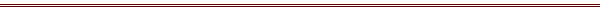 VERIFICATION OF ATTENDANCE FORMCertification Number:____________________________________________________________ attended the following professional educational activity.  (NAME)Title: ______Federal Computer Security Managers’ Forum Meeting_____________________________________Date(s): _________May 15-16-2018 ________________         CPE Hours Earned: _____2 days (16 hours).___Sponsor(s): ______National Institute of Standards and Technology – Computer Security Division_____________Location: ____________NIST – 100 Bureau Drive, Gaithersburg MD____________________________________Name of Meeting Chair: ________Victoria Pillitteri and Jody Jacobs, NIST Computer Security Division_________Purpose of Meeting:The Federal Computer Security Program Managers' Forum (Forum) is an informal group sponsored by NIST to promote the sharing of information system security information among federal agencies. The Forum hosts three half-day meetings and a 2-day conference to discuss current issues and items of interest to those responsible for protecting non-national security systems across the federal government each fiscal year. The Forum plays a valuable role in helping NIST to share information directly with federal agency information security program managers in fulfillment of NIST’s cybersecurity leadership mandate under the Federal Information Security Modernization Act (FISMA).May 2018 presentations include current technical, operational and management information systems security topics and updates on the activities of OMB, GAO, GSA, DHS, VA, and NIST. Presentations included:Updates from OMBFY 2018 FISMA Metrics Understanding BlockchainsCloud Authorization Boundary GuidanceCybersecurity Framework V. 1.1 UpdatesCriticality Analysis Process ModelThe Continuing Education Units form is provided as a courtesy.  It is the responsibility of the attendee to complete and submit with their certifying authority.  Contact Information:Website: http://csrc.nist.gov/groups/SMA/forum/Email:  Sec-forum@nist.gov Phone: 301-975-8542 or 301-975-4728